JOB DESCRIPTIONJOB DETAILSJob Title: Plant Operator (360 Excavator up to 10T)Vacancy Reference: Salary: CompetitiveDepartment: TBCReporting To: Project SupervisorHours of Work: Full Time – 45 HoursBase: South West (in/around Bridgwater)Contract Type: PermanentJOB SUMMARY
We are looking for a Plant Operator, who can operate a 360 excavator up to 10T, to join our Highway’s team based in the South West but will involve travel and staying away from home. You will be responsible for the effectiveness and efficient running of the site and will be working in a fast-paced environment. 

Required Critical BehavioursValid CPCS card A58A trackedPrevious experience driving 360 machines (up to 10T)Proven track record of major project experienceAble to work as part of a team and on own initiativeGood understanding and knowledge of Health & Safety aspects on siteExcellent communication skillsAbility to work under pressureStrong organisational skillsDuties and ResponsibilitiesLoading, unloading, processing, and transporting various materials on siteSafely operate various items of plant onsiteLiase with the site manager on a daily basis to determine workloads for the dayConduct regular safety checks on machinery and work areas, reporting any defects to the site managerGrade and weigh incoming materials, ensuring quality is maintainedReport any environmental incidents immediatelyComplete all relevant paperwork, e.g Plant Check SheetsWillingness to work as part of a team when not operating plant
ABOUT USMcCann Ltd is a leading civil and electrical engineering construction company that operates throughout the UK on major road, rail, and airport infrastructure projects for public and private sector clients. We provide our clients with integrated infrastructure solutions that meet business needs and exceed expectations each and every time.Since our formation, some forty years ago we have developed a wide range of specialist contracting services to support the successful delivery of major infrastructure projects throughout the UK.  As a leading supplier and installer of street lighting, traffic signs, signals, communication systems and associated civil engineering we can also play a key role in the development of project design and buildability whilst working comfortably within a wide range of contractual arrangements.With a large, highly skilled, directly employed workforce, supported by an extensive specialised plant fleet we are able to take on and deliver the most demanding of projects to programme and budget. Furthermore, as a business, employer, and member of the wider community, we fully recognise our social responsibility, always striving to build a safe, sustainable entity which is environmentally responsible. With an ambitious strategy, we are poised for further growth and success, so if you are committed, talented and enthusiastic, McCann’s is the right place for you.WHAT WE OFFERIn return we offer an opportunity to work on some of the UKs most exciting construction projects, in a fast-paced environment where each day brings new challenges as well as a competitive salary and benefits package. We will always consider flexible working hours and arrangements.20 days annual leave entitlement, plus bank holidaysCompetitive salaryDiscount gym membershipEQUALITY, DIVERSITY & INCLUSIONJ McCann is an equal opportunities employer and will not discriminate on the grounds of age, disability, gender reassignment, marriage or civil partnership, pregnancy or parental leave, race, religion or belief, sex, or sexual orientation. In line with our Social Value commitment, we will guarantee an interview to any member of groups experiencing disadvantage, including long term unemployment, ex-offenders and those not in education, employment or training that meets the essential competencies set out in the job description and person specification.As an employee, you have the right to:A workplace that is free from unlawful discrimination, harassment, or bullyingInclusive practices and behaviour in the workplaceEqual access to benefits and conditionsFair allocation of workloadsCompetitive merit-based selection processes for recruitment and promotionAccessible processes to deal with work-related complaints and grievancesHEALTH & SAFETYEvery employee is responsible for their own safety and the safety of other in the workplace and has a duty to report any issues or perceived risks to their line manager in the first instance or the Health and Safety department. 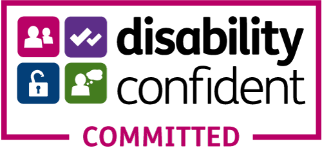 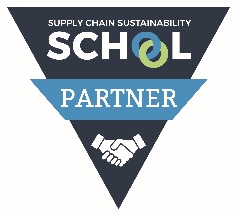 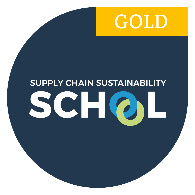 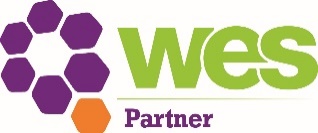 PERSON SPECIFICATION*A= Application Form	I=Interview	Q=Qualification/CertificatesFactorsDescriptionHow Assessed (A/I/Q)QualificationsCPCS cardQQualificationsQualificationsQualificationsExperienceDriving 360 machines (up to 10T)AExperienceMajor project experienceAExperienceExperienceSkills / KnowledgeKnowledge of Health & Safety aspects on siteISkills / KnowledgeSkills / KnowledgeSkills / KnowledgePersonal AttributesOrganisedIPersonal AttributesExcellent communicationIPersonal AttributesPersonal AttributesOtherOtherOtherOther